Приложениек постановлению администрации Юсьвинского муниципального округа Пермского края от 11.12.2023 №828после изменений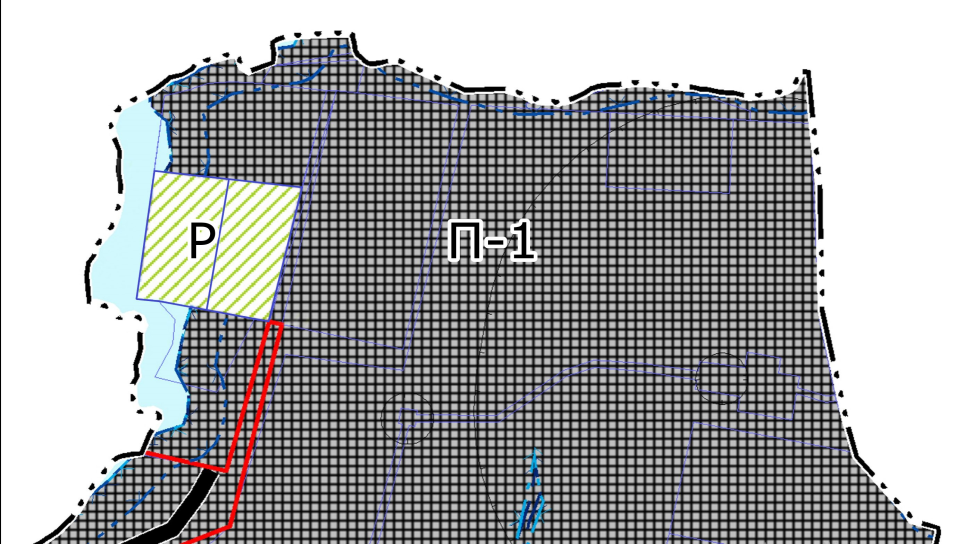 Условные обозначения:- Производственная зона- Зона рекреационного назначениядо изменений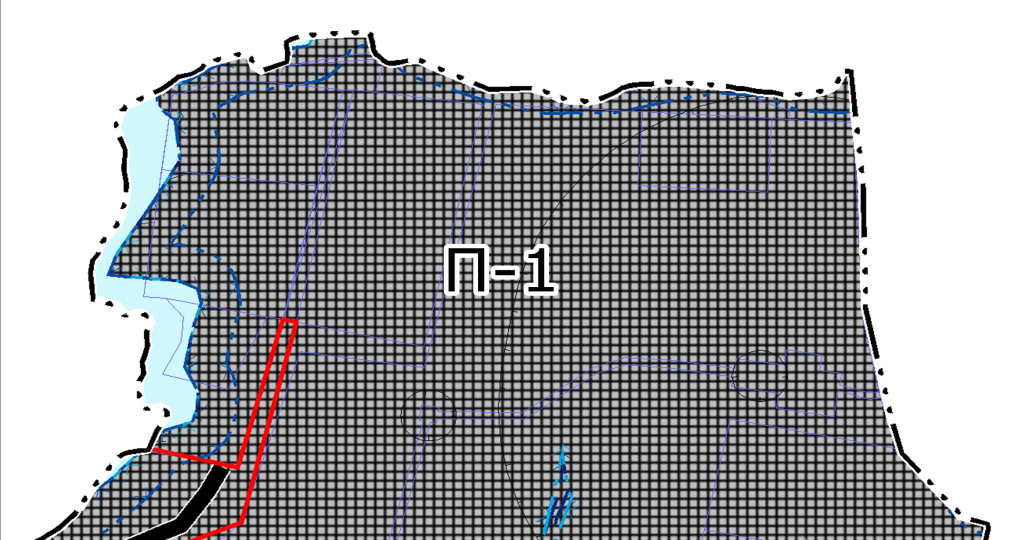 Условные обозначения:- Производственная зона- Зона рекреационного назначениядо измененийУсловные обозначения: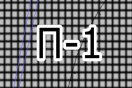 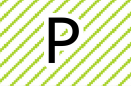 